ИТОГОВЫЙ ПРОТОКОЛконкурса патриотической песни«Славься, Отечество»среди команд-участниц открытой ВСИ «Юнармеец Поморья»Младшая группа Старшая группа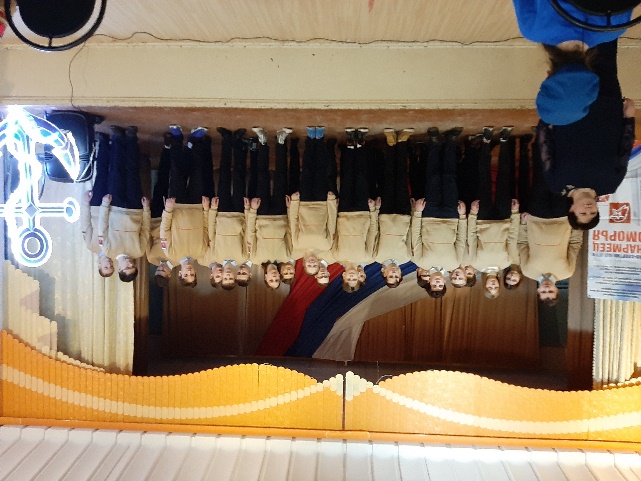 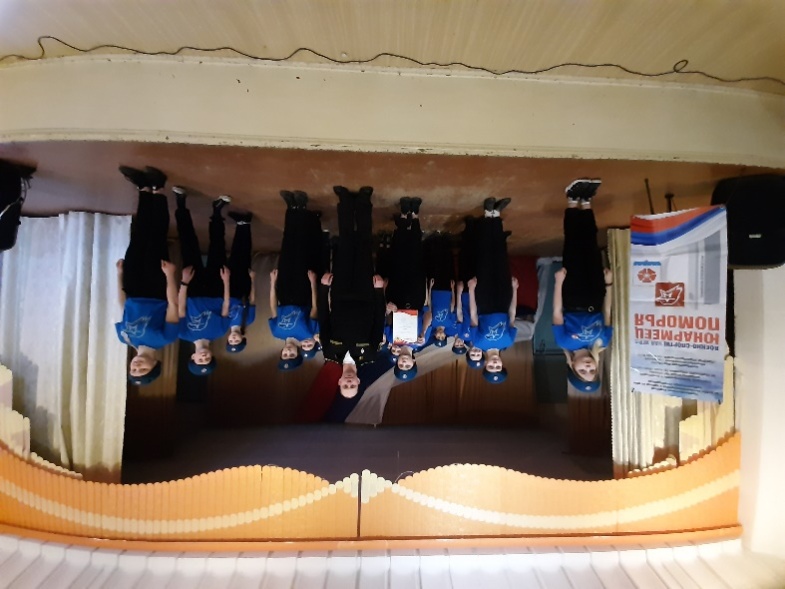 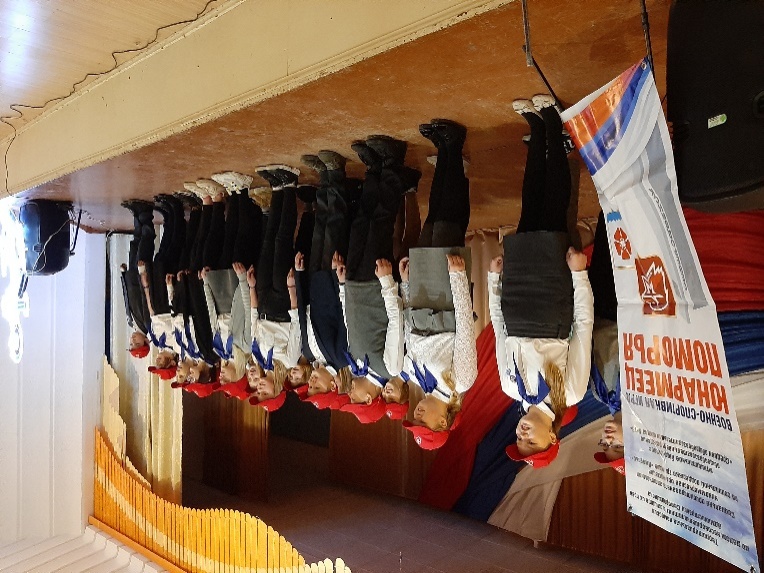 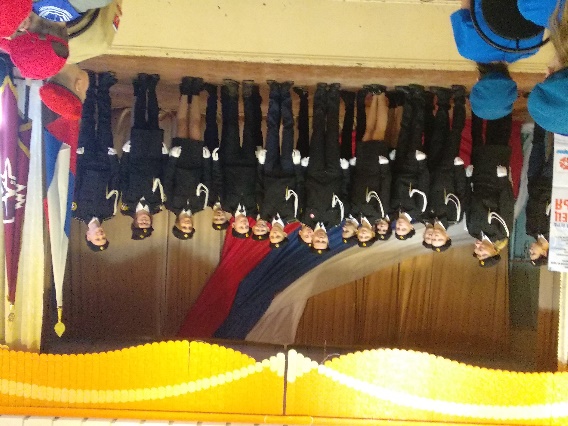 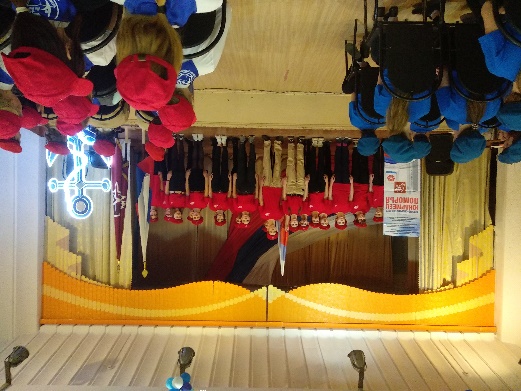 КлассыСоответчике темеЗнание текстаВыразитель-ность исполненияДополнитель-ные баллыСумма балловМесто6в3320836г3320837а333211Абсолютный победитель7б3231927в33311017г3331101КлассыСоответчике темеЗнание текстаВыразитель-ность исполненияДополнитель-ные баллыСумма балловМесто10 а333010110 б33301018в, МКШ332092